　第１９回NEANET／WAVE共催フォーラム記事　2018.3.15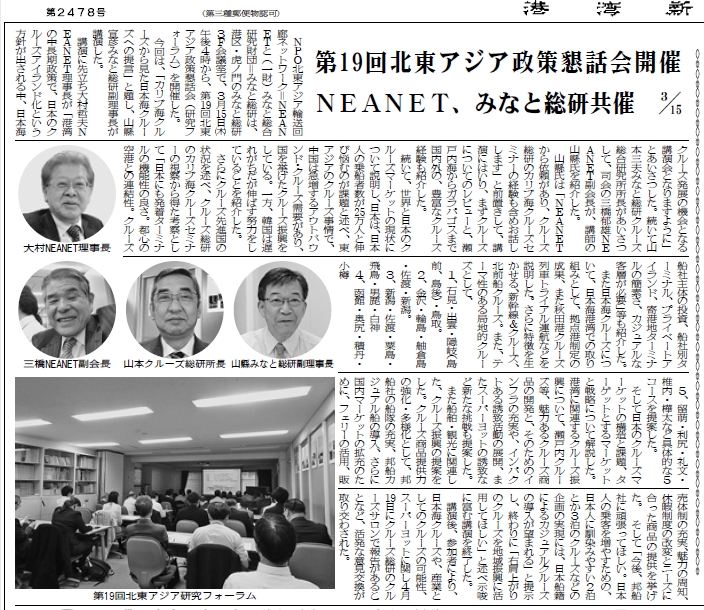 